UNIFORME:Buzo deportivo del colegioPolera blanca oficial del colegio (con cuello)Delantal cuadrillé verdeParka oficial del colegioUTILES ESCOLARES:1 cuaderno universitario de 100 hojas croquis2 paquetes de palos de helado de color ( anchos )3 pliegos de cartulina de colores1 pliego de cartón forrado blanco1 sobre de cartulina metálica2 sobres de cartulina de color1 sobre de cartulina española y 1 sobre de papel entretenido1 sobre de goma eva brillante con adhesivo2 pliego de cartón forrado de color8 paquetes de papel lustre tradicional2 caja grande de lápices de cera gruesos – 12 colores3 cajas de lápices scripto 12 colores(gruesos-tamaño jumbo)3 cajas de plasticina de 12 colores, buena calidad (no tóxica)2 agujas de coser lana punta roma – plástico de color2 block de dibujo H 103 block chicos1 goma de borrar grande1 sacapuntas (buena calidad )3 pinceles (N° 6 - Nº 8 - Nº 10) uno de cada uno – espatulado1 cinta adhesiva de papel1 cuento no tradicional, tapas duras, formato grande.10 láminas para termo laminar. Medida tamaño oficio (225mmx340mm. Espesor 0.125 milimetros)Zapatillas blancas5 Fotos tamaño carnéMochila con nombre “SIN RUEDAS”1 juego didáctico de madera (área de matemáticas).1 rompecabezas de madera mínimo 20 piezas)1 sobre de goma Eva1 caja de tiza (gruesa tamaño jmbo)1 carpeta goma Eva stylo Glitter1 pliego de goma Eva de color vistoso2 caja de tempera de 12 colores3 carpetas plásticas verde, azul, roja ( con aco-clip plástico)5 sobres de lentejuelas1 set de Glitter (6 unidades)1 scotch transparente ancho100 hojas blancas tamaño oficio para actividades de rincónUn estuche con:12 lápices de colores de madera (marcados cada uno).2 lápices grafito N° 2 (marcados)1 pegamento en barra de buena calidad1 tijera simple de buena calidad ( sin distractor punta roma )1 sacapuntas2 plumones para pizarraBOLSA DE GÉNERO VERDE CON UTILES PERSONALES DE ASEO:Dos toallas chicas con cinta o elástico para colgar al cuello, marcada con su nombre completo.Un vaso plásticoUna pasta dental infantilUn cepillo dental simple, marcado con su nombre que debe ser repuesto periódicamente.1 paquete de toallas húmedas en su bolsa de aseo para higiene personal (mensual)1 individual de género verde (marcado o bordado con su nombre)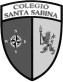 COLEGIO SANTA SABINA - CONCEPCION“EDUCACION DE CALIDAD CON PROYECCION DE FUTURO” LLEUQUE 1477 VILLA UNIVERSIDAD DE CONCEPCION - FONO FAX 2388924www.colegiosantasabina.cl - colegiosantasabina@gmail.com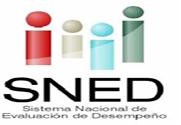 2019LISTADO DE MATERIALES SEGUNDO NIVEL DE TRANSICIÓN(KINDER)